+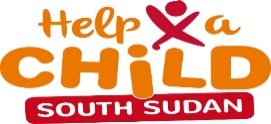                                  TENDER NOTICEHelp a Child is a Christian international development organization, founded in 1968 in the Netherlands. Help a Child provides future for the children in need, their family and their entire family. By empowering vulnerable communities, we help them change their own living conditions and opportunities in a sustainable way. Help a Child works across India, Kenya, Malawi Burundi, Rwanda, DRC, Uganda and now in south Sudan.           Help a child in South Sudan, is inviting tenders forConstruction of child Friendly space as follows:Detailed instructions and Tender Response documents are available in our Juba Office. 		Please come and collect hard copy of the tender documents from our Juba office situated in ACROSS Compound Bululk next to UNHCR office, from           16th April, 2019 to 25th April 2019, You will be asked to register your name, your company name, contact number, and e-mail address. Office hours from 8:30-17:00 LAST DAY TO SUBMIT BIDS: Friday 26th April, 2019 17:00 HRSYou must bring your bid in a shield envelope addressed to help a child south Sudan Juba All successful and non-successful bidders will be notified with result of the selection by May 1st, 2019, Thank for your interest and participation. For more information please call 0925676806Reference number        Service DescriptionHelp a child SS/2019/001Construction of Five(5) child Friendly space in Wau  County and Jur River County in Wau State  